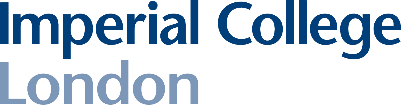 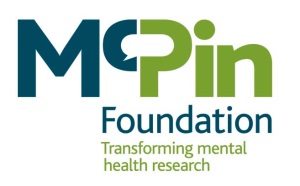 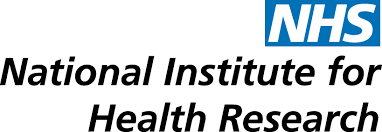 Application Form The Young People Advisory Group (YPAG) for research into the acceptability of using wearables, social media and other technologies to detecting mental health deterioration in young peopleThank you for your interest in joining the Young People Advisory Group (YPAG). There are nine places available in total. If you would like to apply to join please fill out this application form and return by email to Lindsay Dewa (l.dewa@imperial.ac.uk) by 5pm on Thursday December 7th 2017. The research project is about young people (aged 18-25 years) with mental health issues. You must be within this age category and have had experience of mental health services to be able to apply. The McPin Foundation (www.mcpin.org) are helping to set up this group. But the YPAG will be supported by researchers from Imperial College London on an ongoing basis.   About youPlease complete the information below. Please type your answers in the boxes. If you need any help please contact Lindsay Dewa (email: l.dewa@imperial.ac.uk, phone 020 7594 2114). The information you provide will be kept securely by the project team and McPin Foundation and not shared with any third parties.Are you eligble to work in the UK?       			    YES/NO	 (delete / circle one)Are you available week commencing 18th December for a 4 hour meeting in London? YES/NOIf you have answered “NO” to either of the questions above, unfortunately, you cannot apply for this opportunity.Please tell us about why you would like to become a member of the Young People Advisory Group (YPAG).  Please tell us about any experience that you have of being involved in mental health research. This could include sitting on study advisory groups, knowledge of trial methodology etc. Please tell us about any experience that you have of being involved in mental health research. This inclu sitting on study steering groups, sitting on funding panels, and being involved in the governance of research studies    Is there anything else that you would like to tell us?  The work involved in this project may include some of the following activities. Please let us know whether you feel comfortable with these and whether you are likely to want some support from the team.   Please see the next page Would you like to join the Patient Safety Translational Research Centre secure mailing List, and be kept informed about other opportunities?  					            YES/NONext steps
Thank you for your application. Lindsay will be in touch to let you know if you have been offered a place on the group by 12th December 2017.Your information will be passed on to McPin Foundation (www.mcpin.org) for the purposes of setting up the YPAG. The current study is funded by the National Institute for Health Research.  Full name:Email:Contact numbers:Landline:Mobile:Landline:Mobile:Landline:Mobile:TownGender:Age(18-25 years):Ethnicity:We are only asking you about this information so that we can be mindful about the diversity of the people applying to the group, to help ensure we are representing a broad range of voices.We are only asking you about this information so that we can be mindful about the diversity of the people applying to the group, to help ensure we are representing a broad range of voices.We are only asking you about this information so that we can be mindful about the diversity of the people applying to the group, to help ensure we are representing a broad range of voices.We are only asking you about this information so that we can be mindful about the diversity of the people applying to the group, to help ensure we are representing a broad range of voices.We are only asking you about this information so that we can be mindful about the diversity of the people applying to the group, to help ensure we are representing a broad range of voices.We are only asking you about this information so that we can be mindful about the diversity of the people applying to the group, to help ensure we are representing a broad range of voices.If you know and don’t mind sharing, please let us know what your current diagnosis is:If you know and don’t mind sharing, please let us know what your current diagnosis is:If you know and don’t mind sharing, please let us know what your current diagnosis is:If you know and don’t mind sharing, please let us know what your current diagnosis is:If you know and don’t mind sharing, please let us know what your current diagnosis is:If you know and don’t mind sharing, please let us know what your current diagnosis is:Current service use:Please tell us a little about how your mental health is monitored currently. Any information that you could give about your experiences of using wearables (such as Fitbits or Apple watches), social media or other technologies would be particularly helpful. Please tell us a little about how your mental health is monitored currently. Any information that you could give about your experiences of using wearables (such as Fitbits or Apple watches), social media or other technologies would be particularly helpful. Please tell us a little about how your mental health is monitored currently. Any information that you could give about your experiences of using wearables (such as Fitbits or Apple watches), social media or other technologies would be particularly helpful. Please tell us a little about how your mental health is monitored currently. Any information that you could give about your experiences of using wearables (such as Fitbits or Apple watches), social media or other technologies would be particularly helpful. Please tell us a little about how your mental health is monitored currently. Any information that you could give about your experiences of using wearables (such as Fitbits or Apple watches), social media or other technologies would be particularly helpful. No problemI may need some helpI do not feel able to do thisCommunicating by email, including using attachments and commenting by track changes on Word documents.Reading and understanding complex information. Due to the nature of the study such documents may have some technical language in them Travelling independently to meetings.Conducting interviews with young people (18-25).Voicing your views and listening to others in a group meeting.Getting involved in communication activities to talk about research results (e.g. doing presentations etc.).